ΕΛΛΗΝΙΚΗ ΔΗΜΟΚΡΑΤΙΑ		      Αθήνα 14.01.2019ΥΠΟΥΡΓΕΙΟ ΥΓΕΙΑΣ                                                                   ΔΙΟΙΚΗΣΗ 1ης ΥΠΕ ΑΤΤΙΚΗΣΔΕΛΤΙΟ ΤΥΠΟΥ«Έναρξη λειτουργίας 3ης Τ.ΟΜ.Υ στο Δήμο ΑΘΗΝΑΣ.»Η Διοίκηση της 1ης Υγειονομικής Περιφέρειας καταβάλλει τον τελευταίο χρονικό διάστημα συστηματική προσπάθεια για την υλοποίηση της λειτουργίας των Τοπικών Ομάδων Υγείας (Τ.ΟΜ.Υ.).Με ικανοποίηση σας ενημερώνουμε ότι την Παρασκευή 11 Ιανουαρίου 2019 ξεκίνησε η λειτουργία της 3ης ΤΟΜΥ στο Δήμο Αθήνας.Η έδρα της βρίσκεται στο κτήριο του Κ.Υ. Ν. ΚΟΣΜΟΥ επί των οδών Λαγουμιτζή και Μάχης Αναλάτου Η 3η Τ.ΟΜ.Υ Αθήνας στελεχώνεται με ιατρικό, νοσηλευτικό και λοιπό προσωπικό και λειτουργεί καθημερινά, τις εργάσιμες ημέρες, από Δευτέρα έως Παρασκευή εκτός Σαββατοκύριακου και αργιών.Η λειτουργία των Τ.ΟΜ.Υ αποτελεί σημαντικό βήμα στη προσπάθεια μεταρρύθμισης της Πρωτοβάθμιας Φροντίδας Υγείας για την παροχή δωρεάν, ποιοτικών και ολοκληρωμένων υπηρεσιών μέσα από ένα σύστημα δομών  που διασφαλίζει την ισότιμη πρόσβαση και μεριμνά για τις ευάλωτες κοινωνικές ομάδες.   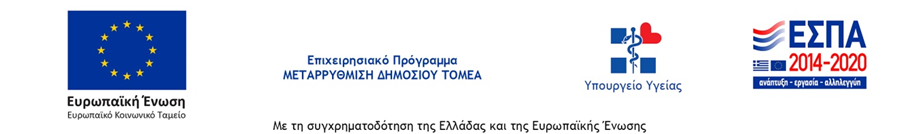 